Túrakód: G_Eper-14,6  /  Táv.: 14,6 km  Szintidő: 3:15 óra, (átlagseb.: 4,5km/h  /  Frissítve: 2023-09-26Túranév: Szent-S-kör / Gyalog Eperjes, Királyság-Puszta_14,6Résztávokhoz javasolt rész-szintidők (kerekített adatok, átlagsebességgel kalkulálva):Feldolgozta: 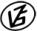 Tapasztalataidat, élményeidet őrömmel fogadjuk! 
(Fotó és videó anyagokat is várunk.)RésztávRésztávRész-szintidőRész-szintidőG_Eper-14,6_01-rtEperjes, Rajt-Cél (DA092INF) - Eperjes, Királyság-Puszta (1)0:510:51G_Eper-14,6_02-rtEperjes, Királyság-Puszta (1)  - Eperjes, Királyság-Puszta (2)0:491:40G_Eper-14,6_03-rtEperjes, Királyság-Puszta (2) - Eperjes, Királyság-Puszta (3)0:432:24G_Eper-14,6_04-rtEperjes, Királyság-Puszta (3) - Eperjes, Király-tó (1)0:312:55G_Eper-14,6_05-rtEperjes, Király-tó (1) - Eperjes, Rajt-Cél (DA092INF)0:203:15